Comité Permanente de Derecho de Autor y Derechos Conexos Vigésima séptima sesiónGinebra, 28 de abril a 2 de mayo de 2014PROPUESTA DE TRATADO DE LA OMPI SOBRE LA PROTECCIÓN DE LOS ORGANISMOS DE RADIOFIDUSIÓNpropuesta presentada por la Delegación del Reino UnidoPropuesta del Reino UnidoIntroducciónEn el marco de los debates sobre la protección de los organismos de radiodifusión, el Reino Unido considera importante tener en cuenta los adelantos tecnológicos utilizados en la radiodifusión moderna y conocer en mayor profundidad el uso que los organismos de radiodifusión les prestan.Así, el Reino Unido desea presentar la siguiente propuesta, con la que persigue dar a conocer distintas tecnologías ya utilizadas por los organismos de radiodifusión de todo el mundo. Los servicios BBC Red Button y BBC iPlayer sirven de ejemplo de las tecnologías actuales y en la presentación de la BBC se mostrarán las prestaciones que ofrecen y su funcionamiento.AntecedentesLa BBC es un organismo público de radiodifusión (independiente del Gobierno del Reino Unido). Su trabajo se financia principalmente con una tasa anual en concepto de licencia de televisión que deben abonar todos los hogares, empresas y organizaciones que utilizan algún equipo para recibir emisiones de televisión.El servicio Red Button se puso en marcha en el Reino Unido en 1999 y consistía en un servicio de radiodifusión en formato de teletexto. El organismo de radiodifusión se encarga de elegir los contenidos y estos solo se encuentran disponibles en bucle, por lo que el público no puede acceder libremente a ellos desde su comienzo. Por lo general, los contenidos solo están disponibles entre tres y cuatro horas y se encuentran restringidos por el tamaño del flujo de datos.En 2012 se puso en marcha Connected Red Button, que ofrece servicios más avanzados y aúna la radiodifusión lineal y la televisión por protocolo de Internet (IPTV, siglas en inglés de Internet Protocol Television). Merced al uso de flujos en línea, este servicio puede reproducir más contenidos en vídeo y permite a los consumidores personalizar el tipo de visionado. También ofrece acceso a retransmisiones y contenidos que no se emiten por medios tradicionales o lineales, así como a BBC iPlayer.Los contenidos disponibles a través de BBC iPlayer suelen formar parte de la programación habitual de la BBC retransmitida por aire (tanto en directo como en diferido), aunque no se restringen a estos. Asimismo, este servicio cuenta con un grabador personal de vídeo con conexión de red (PVR, por sus siglas en inglés; un dispositivo interactivo de uso personal para grabar televisión) y la retransmisión se realiza fundamentalmente por medio de un flujo basado en el protocolo de Internet.PropuestaLa Oficina de Propiedad Intelectual del Reino Unido se ha reunido con la BBC para analizar estos servicios y su funcionamiento. El Reino Unido desea proponer que la BBC asista a la 27ª sesión del SCCR para presentar estos servicios en la sesión plenaria. De esta forma los delegados podrán conocer mejor los tipos de adelantos tecnológicos que utilizan los organismos de radiodifusión de todo el mundo. Pese a que las retransmisiones lineales siguen siendo populares, en la actualidad está extendido su uso conjunto con la IPTV y otros servicios.El Reino Unido desea solicitar una franja de 30 minutos y un turno posterior de preguntas y respuestas como primer apartado del punto 5 del orden del día: Protección de los organismos de radiodifusión. La presentación incluirá una demostración en tiempo real del funcionamiento en la práctica de estas tecnologías y comprenderá los siguientes temas principales:Breve panorama general sobre el comienzo de las retransmisiones en 1960La puesta en marcha de los servicios Red Button de ‘radiodifusión’El lanzamiento de los servicios BBC iPlayerLa ampliación a otros servicios previa solicitud —entre ellos, los disponibles exclusivamente por Internet—El lanzamiento de los servicios BBC Connected Red ButtonEn la presentación también se difundirán cifras de las audiencias de grandes acontecimientos, como los juegos olímpicos, y se expondrán las expectativas de la penetración de la televisión conectada a Internet en general.El Reino Unido considera que con este tipo de sesiones interactivas se contribuirá a poner en primer plano el uso de servicios similares en otros Estados miembros y se arrojará más luz sobre estas tecnologías y su relación con el alcance del Tratado. En vista de los avances logrados en la 26ª sesión del SCCR, celebrada en diciembre de 2013, la presentación podría contribuir a impulsar las negociaciones sobre el documento de trabajo y propiciar la convergencia a ese respecto.[Fin del documento]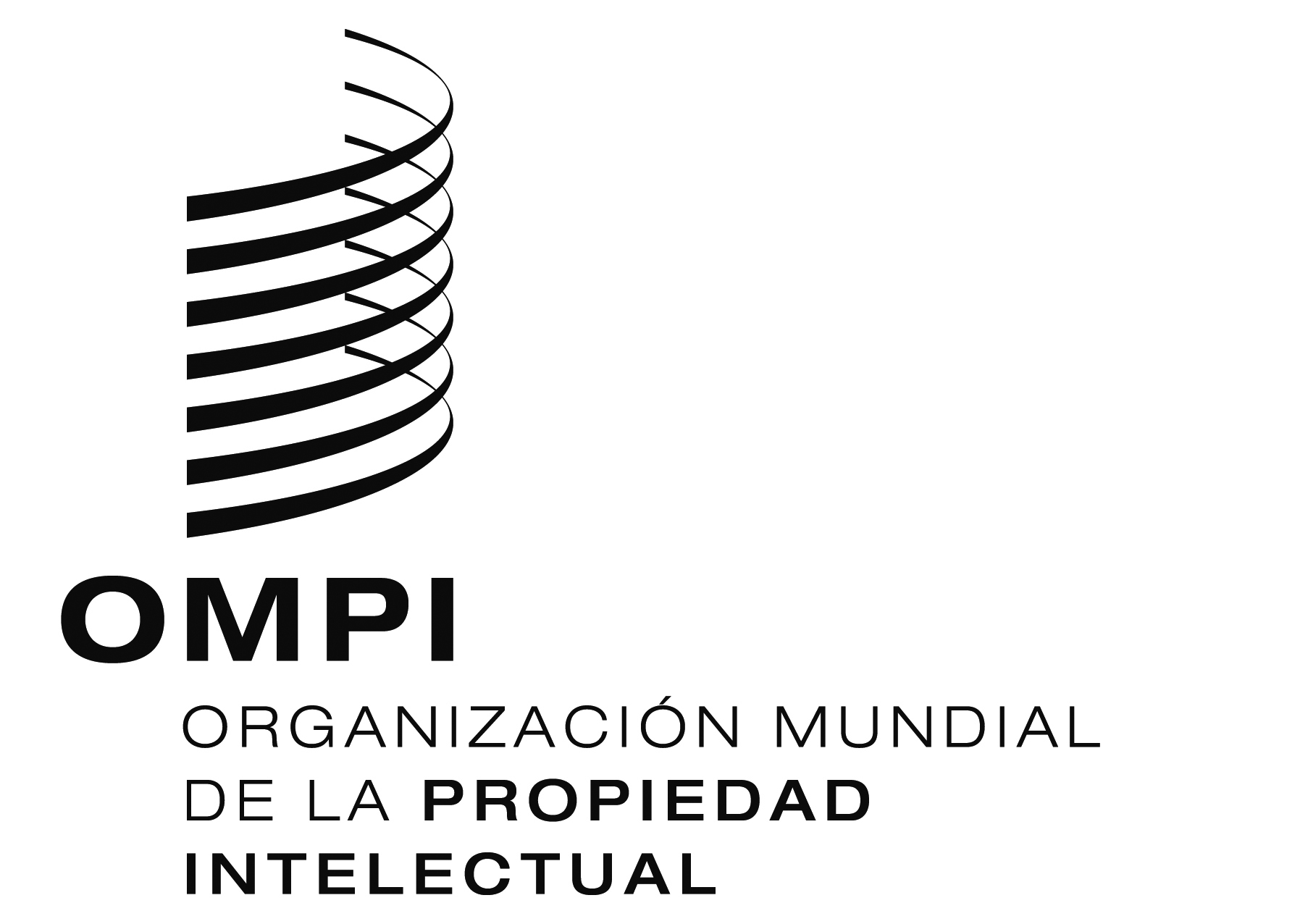 SSCCR/27/3SCCR/27/3SCCR/27/3ORIGINAL:  InglésORIGINAL:  InglésORIGINAL:  Inglésfecha:  8 de abril de 2014fecha:  8 de abril de 2014fecha:  8 de abril de 2014